                              Русский силомер .22.11.2018 г. в нашей школе состоялись Всероссийские соревнования школьного этапа по силовому многоборью на гимнастической перекладине "Русский силомер" среди мальчиков и девочек. Русский силомер по-настоящему сложный, требующий силы, выносливости и упорства комплекс, развивающий все физические показатели. В соревнованиях приняло участие 267 мальчишек и девчонок. Призовые места расположились следующим образом: 1-2 классы: 1 место -2а класс; 2 место – 2б класс; 3 место – 1б класс; 3-4 классы: 1 место – 4б класс; 2 место – 3 класс; 3 место – 4а класс; 5-6 классы: 1 место – 5а класс; 2 место – 6а класс; 3 место – 6б класс; 7-8 классы: 1 место – 8 класс; 2 место – 7 класс; 9-10 классы: 1 место – 10 класс; 2 место – 9а класс; 3 место – 9б класс.В личном зачете отличились:1-2 классы: 1 место- Поликарпов Сергей, Чернова Александра                    2 место – Белоусов Роман, Антонова Диана                    3 место – Черемных Сергей, Бабушкина Алена.3-4 классы: 1 место- Чащин Ярослав, Черемных Кристина                    2 место – Белоусов Александр, Лобанова Дарья                    3 место – Шумский Кирилл, Писчикова Анастасия5-6 классы: 1 место- Кондратьев Иван, Ильясова Анастасия                    2 место – Рыбин Роман, Рябова Алеся                    3 место – Корепанов Кирилл, Гладких Елена7-8 классы: 1 место- Ознобихин Павел, Иванова Марина                    2 место – Бельков Руслан, Малыгина Татьяна                    3 место – Корепанов Данил, Кривопалова Анна9-10 классы: 1 место- Мартьянов Константин, Бабкина Оксана                    2 место – Лукин Роман, Хан Анжела                    3 место – Бабушкин Данил, Шагалиева Виктория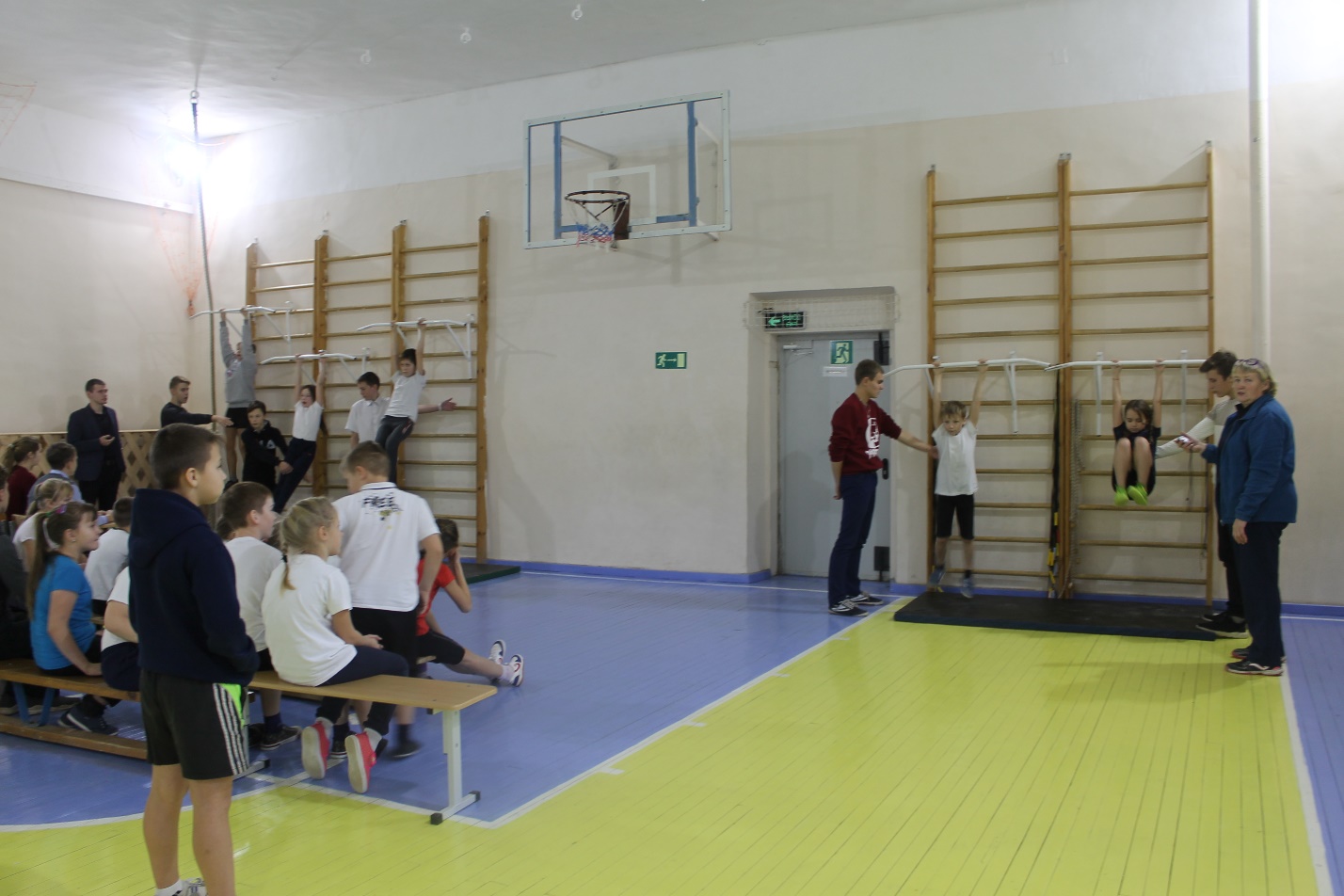 